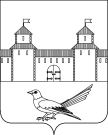 от 27.02.2017 № 364-пО присвоении  адреса земельному участку Руководствуясь статьей 7 Земельного кодекса Российской Федерации от 25.10.2001 №136-ФЗ, статьей 16 Федерального закона от 06.10.2003 №131-ФЗ «Об общих принципах организации местного самоуправления в Российской Федерации», постановлением Правительства Российской Федерации от 19.11.2014 №1221 «Об утверждении Правил присвоения, изменения и аннулирования адресов», приказом Министерства экономического развития Российской Федерации от 01.09.2014 № 540 «Об утверждении классификатора видов разрешенного использования земельных участков», статьями 32, 35, 40 Устава муниципального образования Сорочинский городской округ Оренбургской области, постановлением администрации Сорочинского городского округа Оренбургской области от 01.07.2016 № 1046-п «Об утверждении Положения о порядке присвоения, изменения и аннулирования адресов на территории Сорочинского городского округа Оренбургской области», свидетельством о праве собственности на землю № 74 выданным администрацией Баклановского сельского Совета Сорочинского района Оренбургской области от 10.11.1992, выпиской из похозяйственной книги о наличии у гражданина права на земельный участок от 06.02.2017 №105 и поданным заявлением через МКУ «МФЦ» от 08.02.2017, администрация Сорочинского городского округа Оренбургской области постановляет:Присвоить земельному участку с кадастровым номером 56:30:0101001:145, адрес: Российская Федерация, Оренбургская область, Сорочинский городской округ, с. Баклановка, ул. Молодежная, № 5, кв. 1; вид разрешенного использования земельного участка: малоэтажная многоквартирная жилая застройка.Категория земель: земли населенных пунктов. Контроль за исполнением настоящего постановления возложить наглавного архитектора муниципального образования Сорочинский городской округ Оренбургской области   Крестьянова А.Ф.Настоящее постановление вступает в силу со дня подписания и подлежит размещению на Портале муниципального образования Сорочинский городской округ Оренбургской области.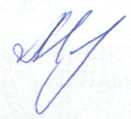 Глава муниципального образованияСорочинский городской округ                                                             Т.П. МелентьеваРазослано: в дело, Управлению архитектуры, заявителю, прокуратуре, Кузнецову В.Г.Администрация Сорочинского городского округа Оренбургской областиП О С Т А Н О В Л Е Н И Е 